https://www.youtube.com/watch?v=cyjDmZlHq6w&list=UUDXxWFv6cv_5mt8rglHhr_Ahttps://www.youtube.com/watch?v=tbypiPNIItM&list=UUDXxWFv6cv_5mt8rglHhr_A&index=4Attachments areaPreview YouTube video Erasmus+ Itaalia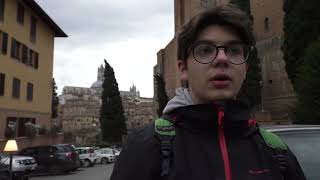 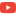 Erasmus+ ItaaliaPreview YouTube video Erasmus+ project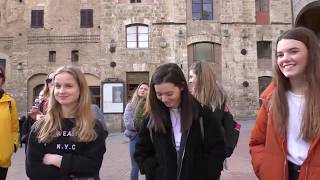 Erasmus+ project